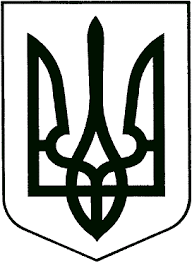 ЗВЯГЕЛЬСЬКИЙ МІСЬКИЙ ГОЛОВАРОЗПОРЯДЖЕННЯ26.09.2023   	                                           		               №266(о)Про виділення коштів     Керуючись пунктами 13, 20 частини четвертої статті 42 Закону України “Про місцеве самоврядування в Україні”, рішенням міської ради від 22.12.2022 № 715 “Про бюджет  Новоград-Волинської міської територіальної громади  на 2023 рік“ із змінами, з метою виготовлення містобудівної  документації з розроблення картографічної основи містобудівної документації у масштабі 1:10000 на територію  Звягельської міської територіальної громади для розроблення Комплексного плану просторового розвитку території Звягельської міської територіальної громади:1. Фінансовому управлінню міської ради (Ящук І.К.) профінансувати за рахунок коштів бюджету Звягельської міської територіальної громади управління містобудування, архітектури та земельних відносин міської ради (Демяненко Н.Б.) у сумі 1 487 713,00 гривень.2. Управлінню містобудування, архітектури та земельних відносин міської ради  (Демяненко Н.Б.) виділені кошти в сумі 1 487 713,00 гривень перерахувати виконавцю робіт за виготовлену містобудівну  документацію «Розроблення картографічної основи містобудівної документації у масштабі 1:10000 на територію  Звягельської міської територіальної громади для розроблення Комплексного плану просторового розвитку території Звягельської міської територіальної громади» відповідно до укладеного договору.3. Контроль за виконанням цього розпорядження залишаю за собою.Міський голова                                                                    Микола БОРОВЕЦЬ